Lớp 7A3 chúc mừng ngày 8/3    Để hưởng ứng ngày quốc tế phụ nữ- ngày của “nửa thế giới” tập thể lớp 7a3 cùng nhau tham gia cuộc thi thiết kế thiệp trên phần mềm canva. Chúng con xin kính chúc các bà, các mẹ, các cô một ngày 8/3 vui vẻ, sức khoẻ tốt và thành công trong cuộc sống. Sau đây là một số hình ảnh các con đã tự thiết kế để tặng mẹ: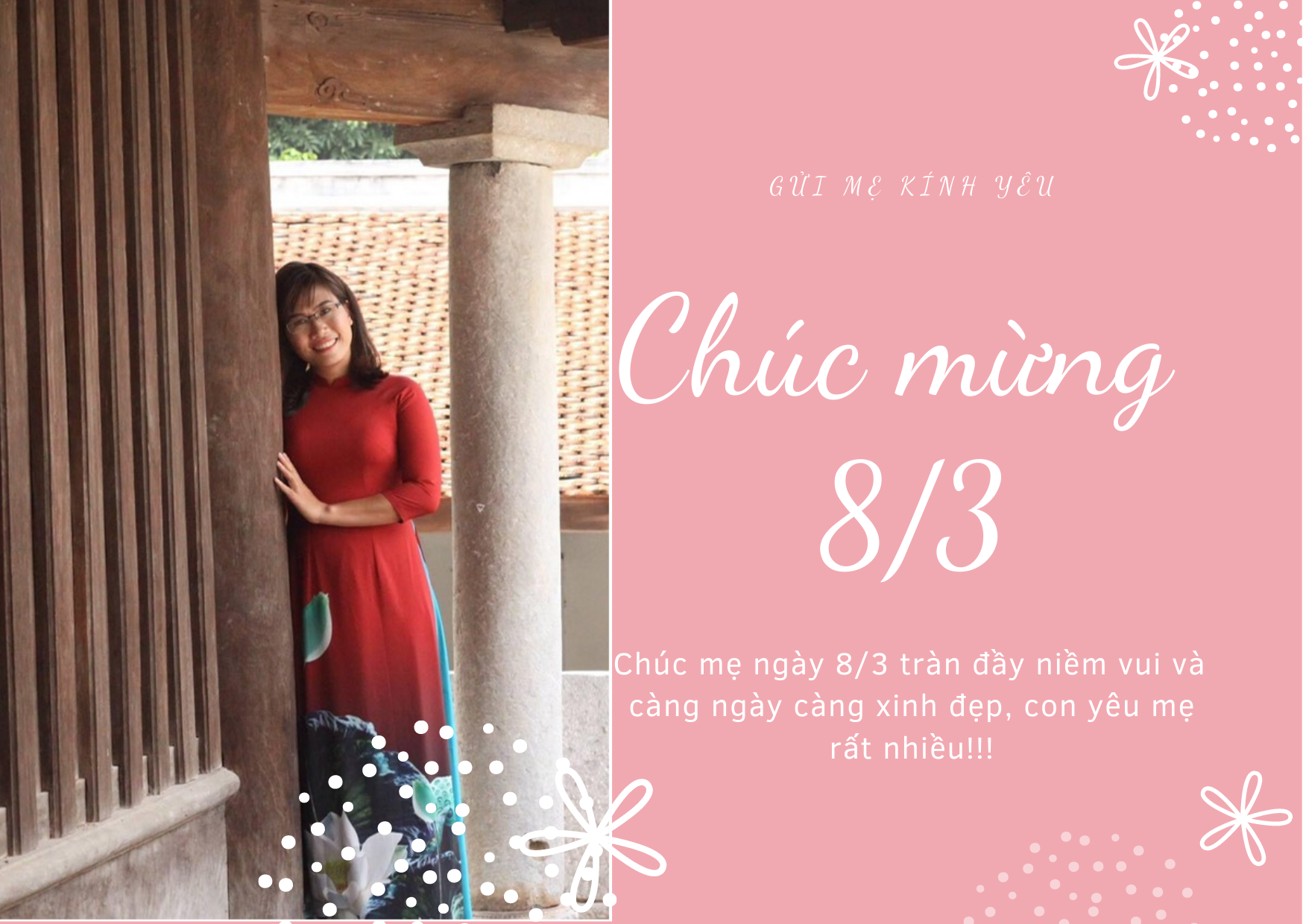 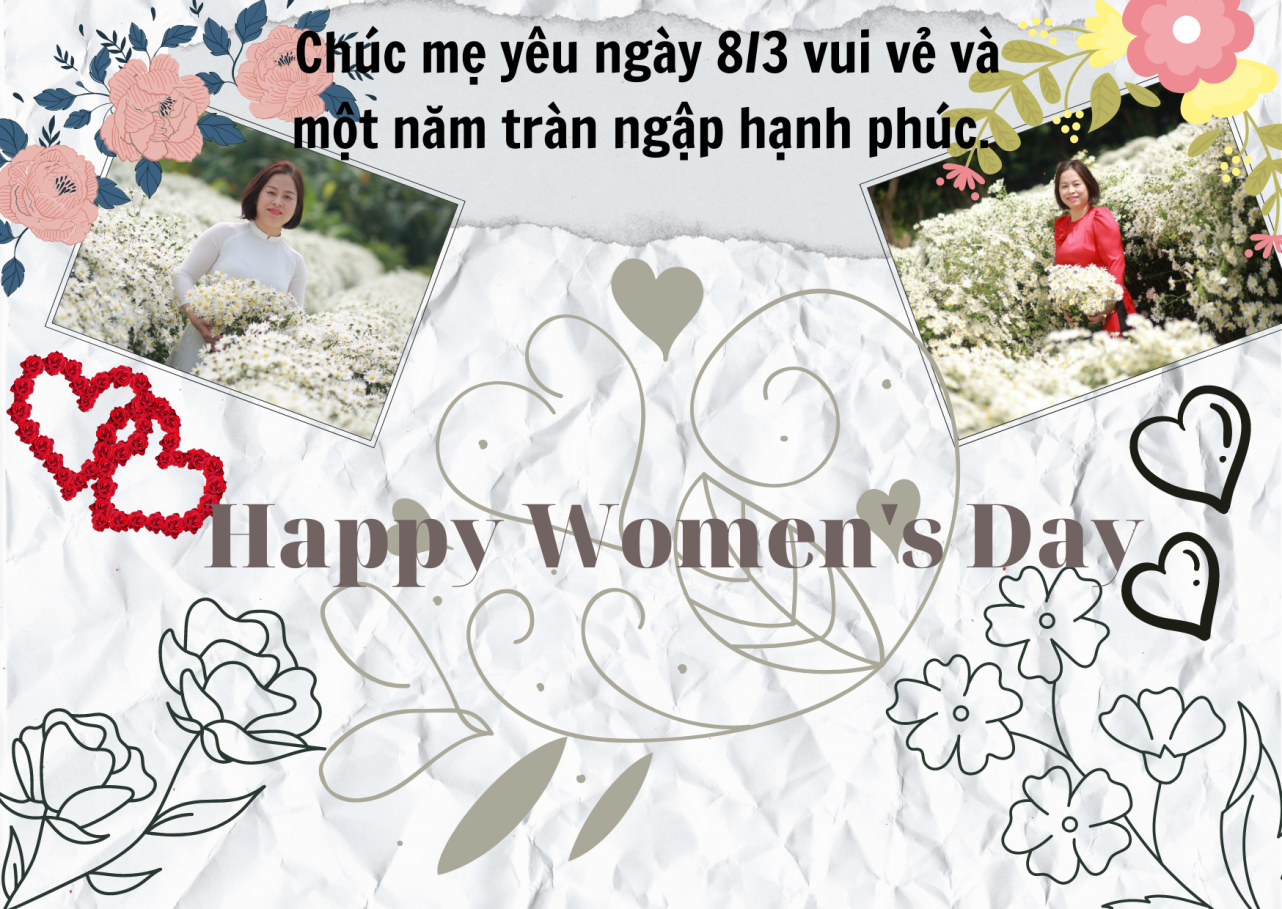 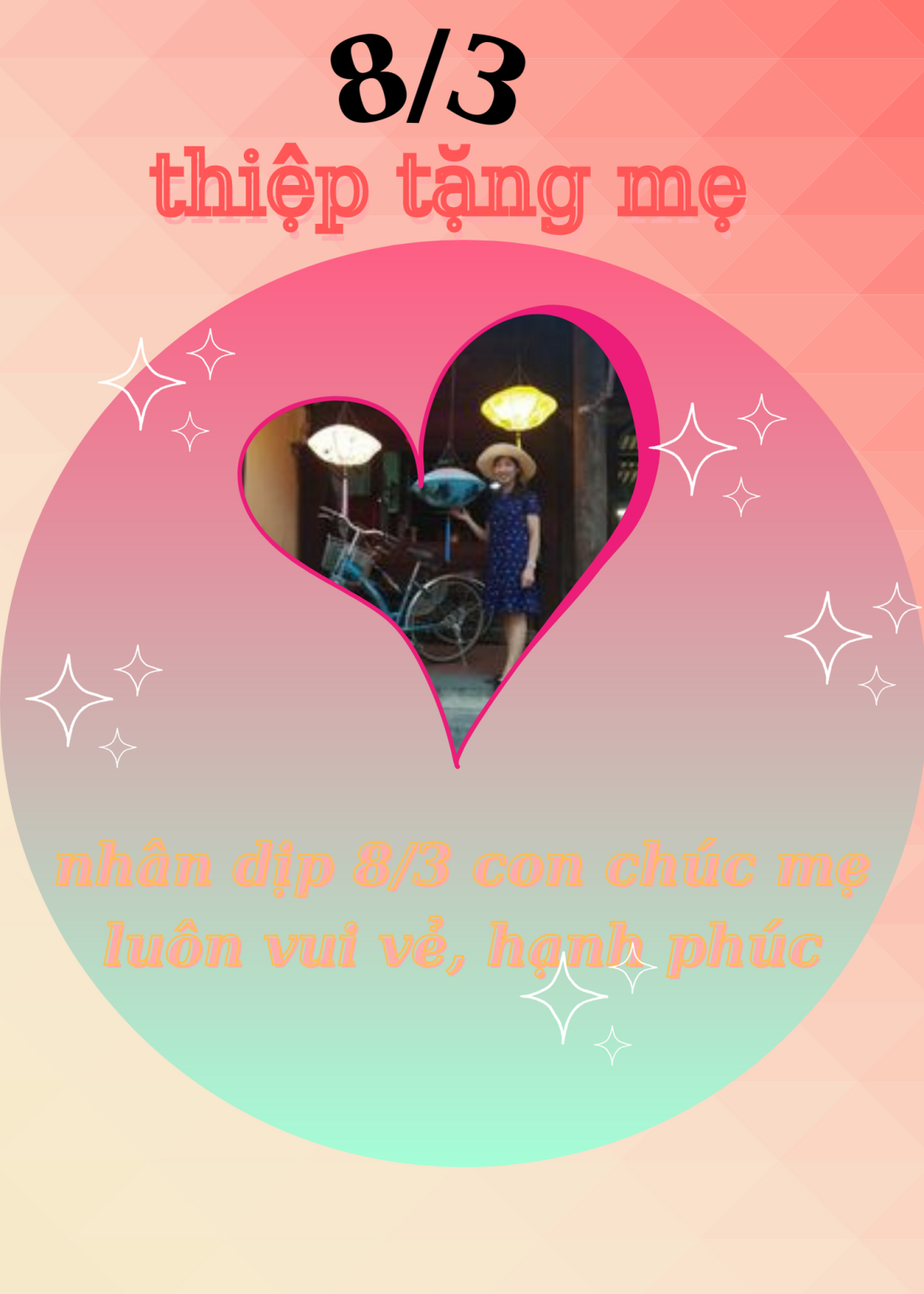 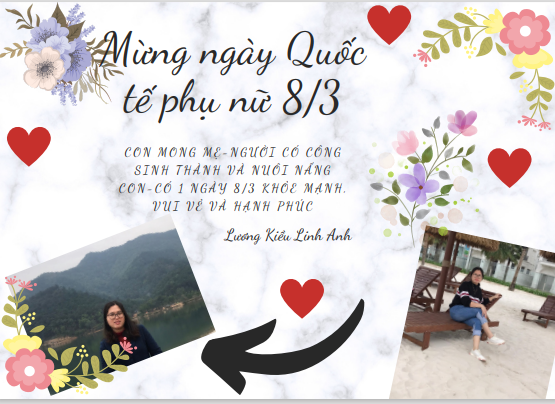 